                         Jinky 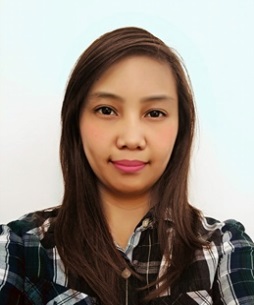 Jinky.336441@2freemail.com 	Personal StatementInitiative-driven, hard-working individual with over five years of working experience looking for an administrative job in a diverse department where I can showcase my skills and talent that will contribute to the organizational success. Currently seeking a new challenge which will utilise my meticulous attention to detail, problem-solving techniques, organizational and interpersonal skills.Key Skills Proficiency in all areas of Microsoft Office, including Access, Excel, Word and PowerPoint.Excellent organizational and interpersonal skills.Excellent communication skills, both written and verbal. Can work under pressure and willing to be trained.Work ExperienceByblos Restaurant Dubai	Cashier/ team member| May 2016 to presentAccept and process payments.Tally sale and prepare bank slips.Perform monthly stock inventory for front office stocks.Perform petty cash reimbursement.Amkor Technology PhilippinesFinal Visual Inspector - Closer | October 2013 to April 2016Final visualization of the physical appearance of the actual units.Ensures that the quality and quantity of the actual units meets the costumer’s expectation.Ensures that the previous process has been done correctly by checking it in the system.Finalize and encodes the important documents of the whole lot processed.Terumo Philippines IncorporatedProduction Operator | April 2012 to September 2012Assembling syringe parts.Visualization and counting of the actual products.Toshiba Information Technology PhilippinesProduction Operator | August 2011 to January 2012Operating machines.Visualization of the actual units processed by the machines.Sorting of the good and rejected units by the machines.Tertiary | 2008 – 2009The Fisher Valley CollegePinagsama Village Taguig City, PhilippinesNursing AssistantSecondary | 2004 – 2008Signal Village National High SchoolSignal Village Taguig City, PhilippinesPrimary | 1998 – 2004Pagsawitan Elementary SchoolPagsawitan Sta. Cruz Laguna, PhilippinesAmkor Technology PhilippinesAcknowledged for detecting wrong mapped units during mark inspection.The Fisher Valley CollegeAwarded as the Most Outstanding Student in the school year of 2008-2009.Other informationNationality:		FilipinoAge:			26Religion: 			CatholicReferencesReferences are available upon request.